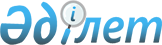 О снятии органичительных мероприятий и признании утратившим силу решения акима Кокпектинского сельского округа от 6 мая 2021 года №2 "Об установлении ограничительных мероприятий на участке "Заготзерно-элеватор" в селе Кокпекты Кокпектинского сельского округа Кокпектинского района"Решение акима Кокпектинского сельского округа Кокпектинского района Восточно-Казахстанской области от 1 августа 2022 года № 1. Зарегистрировано в Министерстве юстиции Республики Казахстан 8 августа 2022 года № 29039
      В соответствии со статьей 35 Закона Республики Казахстан "О местном государственном управлении и самоуправлении в Республике Казахстан", подпунктом 8) статьи 10-1 Закона Республики Казахстан "О ветеринарии", статьей 27 Закона Республики Казахстан "О правовых актах", на основании представления Кокпектинской районной территориальной инспекции Комитета ветеринарного контроля и надзора Министерства сельского хозяйства Республики Казахстан от 23 сентября 2021 года № 01-11/367 РЕШИЛ: 
      1. Снять ограничительные мероприятия, установленные на участке "Заготзерно-элеватор" села Кокпекты Кокпектинского сельского округа Кокпектинского района, в связи с проведением комплекса ветеринарных мероприятий по ликвидации болезни бруцеллез крупного рогатого скота.
      2. Признать утратившим силу решение акима Кокпектинского сельского округа от 6 мая 2021 года № 2 "Об установлении ограничительных мероприятий на участке "Заготзерно-элеватор" в селе Кокпекты Кокпектинского сельского округа Кокпектинского района" (зарегистрировано в Реестре государственной регистрации нормативных правовых актов за № 8767).
      3. Контроль за исполнением настоящего решения оставляю за собой.
      4. Настоящее решение вводится в действие после дня его первого официального опубликования.
					© 2012. РГП на ПХВ «Институт законодательства и правовой информации Республики Казахстан» Министерства юстиции Республики Казахстан
				
      Аким Кокпектинского  сельского округа

К. Алгазинов
